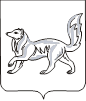 АДМИНИСТРАЦИЯ ТУРУХАНСКОГО РАЙОНАКРАСНОЯРСКОГО КРАЯП О С Т А Н О В Л Е Н И Е15.10.2018                                      с. Туруханск                                          № 1151- пОб утверждении административного регламента предоставления муниципальной услуги по выдаче  разрешения  на  ввод  объекта  в  эксплуатацию 	Во исполнение Федерального закона от 27.07.2010 № 210-ФЗ «Об организации предоставления государственных и муниципальных услуг», в связи с вступлением в силу Федерального закона от 03.08.2018 № 341-ФЗ «О внесении изменений в Земельный кодекс Российской Федерации и отдельные законодательные акты Российской Федерации в части упрощения размещения линейных объектов», на основании постановления  Правительства Российской федерации от 13.06.2018 № 676 «О внесении изменений в некоторые акты Правительства Российской Федерации в связи с оптимизацией порядка разработки и утверждения административных регламентов», руководствуясь статьями 47, 48 Устава муниципального образования Туруханский район, ПОСТАНОВЛЯЮ:Утвердить административный регламент предоставления муниципальной услуги по выдаче разрешения на ввод объекта в эксплуатацию в новой редакции, согласно приложению.Постановления администрации Туруханского района от 22.04.2018      № 374-п «Об утверждении административного регламента предоставления  муниципальной услуги по выдаче разрешения на ввод объекта в эксплуатацию», от 09.08.2016 № 733-п «О внесении изменений в постановление администрации Туруханского района от 22.04.2016 № 374-п «Об утверждении административного регламента предоставления  муниципальной услуги по выдаче разрешения на ввод объекта в эксплуатацию»», от 07.03.2017 № 210-п «О внесении изменений в постановление администрации Туруханского района от 22.04.2016 № 374-п «Об утверждении административного регламента предоставления муниципальной услуги по выдаче  разрешения  на  ввод  объекта  в  эксплуатацию»  (в ред. от 09.08.2016 № 733-п)» признать утратившими силу.Общему отделу администрации Туруханского района (Е.А. Кунстман)   опубликовать   данное   постановление   в   общественно-политической газете Туруханского района «Маяк Севера» и разместить на официальном сайте муниципального образования Туруханский район в сети Интернет.Контроль за исполнением настоящего постановления возложить на заместителя Главы Туруханского района О.С. Вершинину.Постановление вступает в силу в день официального опубликования в общественно-политической газете Туруханского района «Маяк Севера».Глава Туруханского района                                                            О.И. Шереметьев